Cardápio Colégio São José – Março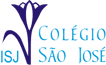 O cardápio poderá sofrer alterações de acordo com a disponibilidade dos alimentos.Composição das saladas: alface, tomate, cebola e a salada do dia.Todos os pratos acompanham arroz, feijão e suco de fruta.Nos lanches da manhã e da tarde são servidos: suco de frutas, frutas diversificadas, um tipo de pão, leite, achocolatado, margarina, biscoito salgado e doce. Karina TranjanNutricionista – CRN 1865902/0303/0304/0305/0306/03Fruta Média com queijo brancoEspagueti ao alho e óleoTirinhas de frangoSalada Flan de chocolateQueijo quente/SucoFruta Bisnaguinha com requeijãoFeijoada KidsSaladaGelatinaCará com queijo/SucoFrutaPão de queijo/Broa com presuntoPeixe assado com legumesSalada Pudim de leiteEsfiha de carne/SucoCereal com iogurteCará com creme de avelãFrango cremosoBatata portuguesaSaladaFrutaBolo de banana/SucoFrutaMédia com creme de ricota/Ovo mexidoCarne de panela com legumes / Salada Salada de frutasBolinho de chuva/Suco09/0310/0311/0312/0313/03Fruta Broa com requeijãoCubos de frango com ervilha e milhoBatatinhaSalada FrutaBolo de morango /SucoFrutaCará com peito de peruRocambole de carnePurêPaçocaMédia com presunto/Suco Cereal com leiteBisnaguinha com patê de presuntoFilé de frango à milanesaCreme de milhoSaladaGelatinaHamburguer/SucoFrutaMédia com queijoNhoque ao sugoAlmôndegasSalada Sorvete Suco de soja/PipocaFrutaBisnaguinha com pasta de amendoimFilé de frango acebolado com molho barbecueFarofa Salada / Fruta Biscoito de polvilho/Suco16/0317/03 18/0319/0320/03Fruta Cará com presuntoFilé de peixe à dorêPurê
SaladaBolo de cenouraPão francês com requeijão/SucoCereal com iogurteMédia com geleiaStrogonoff de frangoBatata palhaSaladaFruta Leite fermentado/Pão de queijoFruta Bisnaguinha com queijo brancoFeijoada KidsSalada Gelatina Mistinho de forno/SucoFruta Ovo mexido/Broa com patê de peito de peru Panqueca de frangoCouve refogadaSaladaSalada de frutaCereal de chocolate com leite/SucoFruta Cará com requeijãoMacarrão à bolonhesaEscarola refogadaSalada Mousse de maracujáSequilho/Iogurte23/0324/0325/0326/0327/03Fruta Cará com patê de frangoPicadinho de frangoSaladaGelatina Média com presunto/PipocaFrutaIogurte no copo/Broa com queijoBife de panelaBatata soutêSaladaSorveteCereal com leite/Suco Fruta Média com requeijãoTalharim gratinadoFilé de frangoSalada Fruta Pão de queijo/Suco Fruta Cará com doce de leiteCarne assadaFarofa 
SaladaPalha ItalianaMexicano/Suco Cereal com leiteBroa com presuntoIsca de frangoVagem refogadaSaladaFrutaBisnaguinha com geleia/Suco de soja30/0331/03FrutaMédia com requeijão/Ovo mexidoCarne moída com abobrinha
SaladaFruta Cará com creme de avelã/SucoCereal com iogurteBroa com queijo brancoCubinhos de frango grelhadoPurê de mandioquinhaSaladaGelatinaPastel assado de frango/Suco